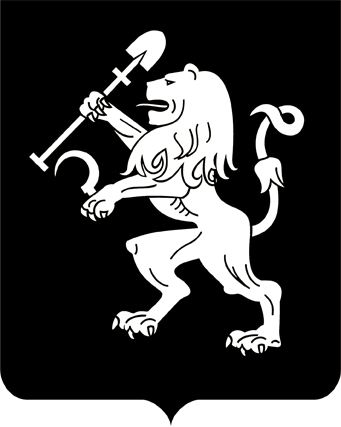 АДМИНИСТРАЦИЯ ГОРОДА КРАСНОЯРСКАПОСТАНОВЛЕНИЕО внесении изменений в постановление администрации города от 04.06.2019 № 361В целях приведения правовых актов города в соответствие с действующим законодательством, руководствуясь статьями 41, 58, 59 Устава города Красноярска, ПОСТАНОВЛЯЮ:1. Внести в постановление администрации города от 04.06.2019 № 361 «О премии Главы города «Красноярск рукотворный» инициативным горожанам города Красноярска» следующие изменения:в приложении 1 к постановлению:абзац четвертый пункта 10 после слов «пенсионного страхования» дополнить словами «, документ, подтверждающий регистрацию               в системе индивидуального (персонифицированного) учета»;в абзаце втором пункта 19 слова «13 июня» заменить словами «20 июня»;приложение 2 к Положению о премии Главы города «Красноярск рукотворный» инициативным горожанам города Красноярска изложить в редакции согласно приложению к настоящему постановлению.2. Настоящее постановление опубликовать в газете «Городские новости» и разместить на официальном сайте администрации города.Глава города								        С.В. ЕреминПриложение к постановлению администрации городаот ____________ № _________«Приложение 2к Положению о премииГлавы города «Красноярскрукотворный» инициативным горожанам городаКрасноярскаЗаместителю Главы города –руководителю департаментасоциального развития,председателю комиссии по определению лауреатовпремии Главы города«Красноярск рукотворный»инициативным горожанамгорода КрасноярскаФ.И.О.СОГЛАСИЕ на обработку персональных данных гражданина,подающего конкурсную документацию на участие в конкурсена присуждение премии Главы города «Красноярск рукотворный» инициативным горожанам города Красноярскаг. Красноярск                                             «______»                           20      г.Я, __________________________________________________________,(Ф.И.О. субъекта персональных данных)зарегистрированный(ая) по адресу: __________________________________________________________________, (адрес места проживания, контактный телефон, адрес электронной почты)__________________________________________________________________,(наименование документа, удостоверяющего личность, серия, номер, сведения о дате выдачи документа и выдавшем его органе)в соответствии с п. 4 ст. 9 Федерального закона от 27.07.2006 № 152-ФЗ «О персональных данных» выражаю свое согласие на обработку администрацией города Красноярска, расположенной по адресу: г. Красноярск, ул. Карла Маркса, 93 (далее – Оператор), моих персональных данных (далее – ПД):фамилии, имени, отчества;даты рождения, места рождения;сведений о гражданстве;анкетных и биографических данных;идентификационного номера налогоплательщика;номера страхового свидетельства государственного пенсионного страхования (СНИЛС);сведений, содержащихся в документе, подтверждающем регистрацию в системе индивидуального (персонифицированного) учета;информации об образовании, специальности, ученой степени, трудовом стаже; паспортных данных; адреса места жительства и (или) пребывания; номеров личной телефонной связи, адресов электронной почты.Подтверждаю, что, выражая такое согласие, я действую по своей воле и в своем интересе. Согласие на обработку моих ПД дается Оператору: для целей обеспечения содействия субъектам ПД в прохождении процедур, связанных с проведением конкурса на присуждение премии Главы города «Красноярск рукотворный» инициативным горожанам  города Красноярска; для целей обеспечения соблюдения Конституции Российской Федерации, федеральных законов и иных нормативных правовых актов Российской Федерации. Настоящее согласие действует бессрочно. Настоящим согласием я признаю и подтверждаю, что в случае необходимости предоставления моих ПД для достижения указанных целей третьим лицам (в том числе иным государственным органам, учреждениям здравоохранения, Территориальному фонду обязательного медицинского страхования Красноярского края, Отделению Пенсионного фонда Российской Федерации по Красноярскому краю, территориальным органам Федеральной налоговой службы, страховым медицинским организациям, правоохранительным органам и т.д.), а также в случае передачи функций и полномочий от Оператора другим лицам Оператор вправе в необходимом        объеме раскрывать для достижения указанных целей мои ПД таким третьим лицам, а также предоставлять таким третьим лицам документы, содержащие информацию о моих ПД. Настоящим согласием я признаю и подтверждаю, что настоящее согласие считается данным мною любым третьим лицам, указанным выше, и любые такие третьи лица имеют право на обработку моих ПД на основании настоящего согласия в целях и в объеме, указанных в настоящем согласии. Я оставляю за собой право отозвать настоящее согласие посредством составления соответствующего письменного документа, который может быть направлен мной в адрес Оператора по почте заказным письмом с уведомлением о вручении либо вручен лично под расписку представителю Оператора. 					 ________________        _____________________ 	(Ф.И.О.)				(подпись) 		    (расшифровка подписи)».14.08.2019№ 551